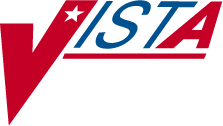 PHARMACY DATA MANAGEMENTTECHNICAL MANUAL/ SECURITY GUIDEVersion 1.0September 1997(Revised April 2011)Department of Veterans Affairs Product Development Revision History	Each time this manual is updated, the Title Page lists the new revised date and this page describes the changes. If the Revised Pages column lists “All,” replace the existing manual with the reissued manual. If the Revised Pages column lists individual entries (e.g., 25, 32), either update the existing manual with the Change Pages Document or print the entire new manual.(This page included for two-sided copying.)Implementation and MaintenanceThe PHARMACY ORDERABLE ITEM file (#50.7) must be built prior to the installation of Outpatient Pharmacy V. 7.0 and Inpatient Medications V. 5.0. The PHARMACY ORDERABLE ITEM file (#50.7) will be similar to the PRIMARY DRUG file (#50.3) used by Inpatient Medications V. 4.5. The main difference is that each entry in the PHARMACY ORDERABLE ITEM file (#50.7) has an associated Dosage Form that will always print next to the name. The PHARMACY ORDERABLE ITEM file (#50.7) will be duplicated in the ORDERABLE ITEM file (#101.43) that will reside in CPRS V. 1.0. Any update to the PHARMACY ORDERABLE ITEM file (#50.7) will automatically update the corresponding entry in the ORDERABLE ITEM file (#101.43). The NAME field (#.01) and the DOSAGE FORM field (#.02) values in the PHARMACY ORDERABLE ITEM file (#50.7) will print on Outpatient Pharmacy reports, profiles, Inpatient Medication reports, MAR labels etc., in place of the Primary Drug Name.The PHARMACY ORDERABLE ITEM file (#50.7) includes the following fields. These fields reflect the package content up to and including the release of patch PSS*1*153. These fields were necessary for the initial installation but were deleted following later patches.* These fields were not exported with the initial installation but were added with later patches.(This page included for two-sided copying.)Data Archiving and PurgingThere are no archiving and purging functions necessary with this release of the PDM package.Callable Routines/Entry Points/Application Program Interfaces (APIs)APIs, callable routines, and entry points can be viewed by first choosing the DBA menu option on FORUM and then choosing the Integration Agreements Menu option.For detailed information on all supported Pharmacy Data Management APIs, see the Pharmacy Re-Engineering (PRE) Application Program Interface (API) Manual posted on the VistA Documentation Library (VDL) at http://www.va.gov/vdl/.Medication RoutesThe following paragraphs provide an explanation of medication route information.If there is one and only one orderable item in the IV order, the Pharmacy Orderable Item file (#50.7) will be checked to see if there is a default med route. Additionally, any med route defined for the dosage form of the orderable item will be checked. Duplicate entries will be filtered by inpatient pharmacy. The list of possible med routes sent back to CPRS will include the default med route (if defined), as well as any other med routes defined for the dosage form.If there is more than one orderable item on the IV order, the Pharmacy Orderable Item file will be checked for each orderable item to see if a default is defined. This default will be pooled with the other possible med routes for each dosage form for each orderable item. Duplicates will be filtered by inpatient pharmacy. If all of the orderable items on the order have the same default med route defined, the default med route will be denoted in the selection list in CPRS. Regardless of whether all orderable item defaults match or not, a default med route will not be marked as a default if there is more than one orderable item on the order. The list of possible med routes returned to CPRS will include only those med routes that every orderable item in the order shares in common.Administration SchedulingThe following rules apply to administration scheduling.If there is a duplicate schedule, and if one of them contains ward-specific administration times for the ward location of the patient, the schedule returned for inclusion in the array of selectable schedules in CPRS will be the one with the ward-specific administration times.If no duplicate has ward-specific administration times for the ward location of the patient, the schedule with the lowest IEN number will be returned. If both (or more than one) duplicate schedules have ward-specific administration times for the ward location of the patient, theApril 2011	Pharmacy Data Management V. 1.0	33schedule with the lowest IEN number in the ADMINISTRATION SCHEDULE file (#51.1) will be the schedule in the array returned to CPRS.External RelationsIntegration AgreementsIAs can be viewed by first choosing the DBA option on FORUM and then the Integration Agreements Menu option.Example: DBA OptionInternal RelationsAll PDM options can function independently.Package-Wide VariablesThere are no package-wide variables for this version.DateRevised PagesPatch NumberDescription04/11i-iii, 5, 6, 8a-b,33PSS*1*153Renamed the MED ROUTE field (#.06) of the PHARMACY ORDERABLE ITEM file (#50.7) to be DEFAULT MEDROUTE. Provided the ability to print the POSSIBLE MED ROUTES multiple on the Default Med Route For OI Report [PSS DEF MED ROUTE OI RPT] option.REDACTED02/11i, 25PSS*1*151Added PSSDSAPA routine to the Routine List. Released with CPRS version 28.REDACTED02/11i, 33-34PSS*1*142Added functionality to denote the default med route for IV orders in the selection list in CPRS if all of the orderable items on the order have the same default med route defined. Released with CPRS version 28.REDACTED02/10i-iii, 5, 8, 24f,25, 29-30, 31b-32, 32a-32h,45-50PSS*1*147Updated patch references to include PSS*1*147. Described files, fields, options and routines added/modified as part of this patch. REDACTED10/09i-ii, 5, 8PSS*1*141Updated patch references to include PSS*1*141. Added ASSOCIATED IMMUNIZATION field (#9) to the PHARMACY ORDERABLE ITEM file (#50.7).REDACTED08/0924fPSS*1*140Added new option Default Med Route OI Rpt [PSS DEF MED ROUTE OI RPT].REDACTED02/09i-ii, 24b-f, 25,29-31b, 48-52,55-58PSS*1*129Pharmacy Re-Engineering (PRE) V.0.5 Pre-Release. Restructured main PSS MGR menu and added new Enhanced Order Checks Setup Menu. Described files, fields, options and routines added/modified as part of this project.REDACTED08/08iii, 25, 33-34PSS*1*94Added Medication Routes and Administration Scheduling sections. Added PSSSCHED routine.REDACTED10/06i, ii, 25PSS*1*112Pharmacy Re-Engineering (PRE) Encapsulation Cycle II project. Added routines PSS55MIS and PSS50TMP to the Routine List. REDACTEDDateRevised PagesPatch NumberDescription09/06i, ii, 25PSS*1*108Pharmacy Re-Engineering (PRE) Encapsulation Cycle II project. Added routine PSS551 to the Routine List.REDACTED04/06i, 25PSS*1*90HIPAA NCPDP Global project. Added routines PSSDAWUT and PSSNDCUT to the Routine List.REDACTED04/06i, ii, 25PSS*1*106Pharmacy Re-Engineering (PRE) Encapsulation Cycle II project. Added routine PSS781 to the Routine List.REDACTED11/05i, ii, 25PSS*1*101Pharmacy Re-Engineering (PRE) Encapsulation Cycle II project. Added routines PSS55 and PSS59P7 to the Routine List.REDACTED03/05i, ii, 24a, 25, 29-31, 48PSS*1*87Laser Labels Phase II project. Added Warning Builder and Warning Mapping options descriptions and updated the menu options. Added four new routines to the routine list. Cleaned up misspelled words and such on many pages. REDACTED10/04i., 25, 33PSS*1*85Added routines and a reference to the Pharmacy Re-Engineering (PRE) Application Program Interface (API) Manual created for the Pharmacy Re-Engineering (PRE) project Encapsulation cycle 1.10/04i, 24a, 25, 29-31, 32d-h, 48,53PSS*1*82Updated the option description to include Send Entire Drug File to External Interface [PSS MASTER FILE ALL] option. Added new master file update information to the “HL7 Messaging with an External System” section. Updated routine list to include PSSMSTR. Updated the web address for the VistA Documentation Library (VDL).07/03i, 25, 31, 48PSS*1*61Updated routine list to four new add PKI routines. Added new Controlled Substances/PKI Reports [PSS/PKI REPORTS] menu and four associated report options to the Pharmacy Data Management [PSS MGR] menu.04/03i, 5, 8, 29, 35,48PSS*1*68Updated patch references to include PSS*1*68. Added NON- VA MED field (#8) to the PHARMACY ORDERABLE ITEMfile (#50.7).03/03i., 5, 8, 24a, 29,31, 35, 48PSS*1*47Updated patch references to include PSS*1*47.Added new field OTHER LANGUAGE INSTRUCTIONS (#7.1)to the PHARMACY ORDERABLE ITEM file (#50.7) list andOther Language Translation Setup option description.11/02i, ii 5, (6)23 - 25, (26)29-30,(47), 48PSS*1*55Renumbered front matter starting from this Revision History page. Updated Patch number. Updated Option descriptions to include Drug Text File Report option. Added routine PSSDTR in the Routines section. Added the Drug Text File Report option to the current PDM Menu in the Exported Options section.10/02Title, i-iv, 32a- 32dPSS*1*57Updated Title Page, Revision Page and Table of Contents. A section was added for the new HL7 Messaging with an External System.DateRevised PagesPatch NumberDescription09/01AllPSS*1*38Added this Revision History Page. Added Patch Release changes and Pharmacy Ordering Enhancements (POE) edits. Updated manual to comply with current documentation standards.09/97N/AN/AOriginal Release of Technical Manual.Field NumberField NumberField NameDescription.01NAMEThis is the name of the Pharmacy Orderable Item. It is a free text field that can be up to 40 characters inlength..02DOSAGE FORMThis is a pointer to the DOSAGE FORM file (#50.606). This is a requiredfield and will always print next to the Pharmacy Orderable Item name..03IV FLAGThis field will be set to 1 to indicate that the Pharmacy Orderable Item entry is pointed to by either the IV ADDITIVES file (#52.6), or the IV SOLUTIONS file (#52.7). If this field is not set to 1, it indicates that the entryis pointed to from the DRUG file (#50)..04INACTIVE DATEThis will contain the date the entry hadbeen made inactive..05DAY (nD) or DOSE (nL) LIMITThis is a free text field used to calculatea default value for the "STOP DATE" prompt of the order.Field NumberField NumberField NameDescription.06DEFAULT MED ROUTEThis is a pointer to the MEDICATION ROUTES file (#51.2). If a MEDROUTE is entered here, it will be used as the default value during order entrywhen this drug is selected..07SCHEDULE TYPEThis field is a set of codes and will beused as a default value when selecting this drug in order entry..08SCHEDULEThis is a free text field and will be used as a default value during order entrywhen this drug is selected..09SUPPLYThis is a set of codes with 1 (one)indicating that the Orderable Item is a supply.2SYNONYM (multiple)This multiple will contain all the associated synonyms for the PharmacyOrderable Item..01SYNONYMA free text synonym name up to 30characters long.3CORRESPONDING UD ITEMIf CHANGE TYPE OF ORDER FROMOERR field (#20.412) in the PHARMACY SYSTEM file (#59.7)parameter in Inpatient Mediations package is set, this field will be asked  to user. This field will indicate corresponding Orderable Items to choose from and which package (UD orIV) to finish the order.*10USE DOSAGE FORM MED ROUTE LISTThis flag governs the source of the medication routes that will be used during medication order entry. If this field is set to YES, the optional list of med routes will be derived from the Dosage Form file (#50.606) associated to the orderable item. Otherwise, it will be derived from the Possible Med Routes Sub-file (#50.711) associated tothe orderable item.*11POSSIBLE MED ROUTES(multiple)If the DEFAULT MED ROUTE field (#.06) is populated then that value will be returned as the default value. If the DEFAULT MED ROUTE field (#.06)is not populated and the POSSIBLE MED ROUTES multiple (#11) is populated with a single entry and the USE DOSAGE FORM MED ROUTELIST field (#10) is set to "NO", the single entry will be returned as the default value.If the DEFAULT MED ROUTE (#.06)field is not populated and the POSSIBLE MED ROUTES multiple (#11) is populated with more than one entry and the USE DOSAGE FORM MED ROUTE LIST field (#10) is set to "NO", no value will be returned as the default value.The med routes selection list in CPRS will be populated with entries in all the medication routes associated with the orderable item's dosage form if the USE DOSAGE FORM MED ROUTELIST field (#10) is set to "YES", otherwise from the POSSIBLE MEDROUTES multiple (#11).*11.01POSSIBLE MED ROUTESPOINTER TO MEDICATION ROUTES FILE (#51.2) (Multiplyasked)